Come Join Us on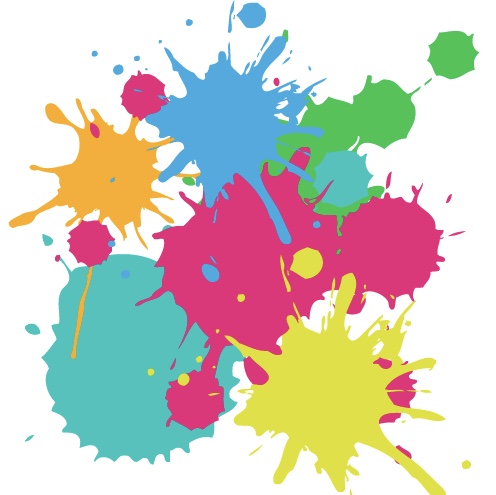  Monday, May 22th @10:00 AMMVHS Rainbow Chase Grad Fundraiser 2017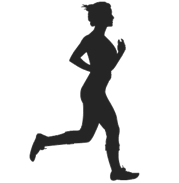 Registration includes:1 White T-Shirt1 Color PacketPair of SunglassesLocation: MVHS Parking LotAll runners should be registered between 9:00-9:30.*Please note even though ever effort has been made to insure the safety of all the children, your child’s safety remains your responsibility. *Name: ____________________________   		Age: _________      M or FAddress: _______________________________________________________Phone: ___________________   	Email: _______________________________ Shirt Size:  XS  SM  M  LG  XL Cost: $30/person   or 	  $10.00 for 10 and Under(no t-shirt, color packet and sunglasses)Signature: __________________________________    	Date:____________________Name of Parent / Guardian: __________________________________Parent Signature: ___________________________________________